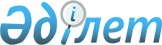 Об утверждении регламента государственной услуги "Выдача справки по определению адреса объектов недвижимости на территории Республики Казахстан"
					
			Утративший силу
			
			
		
					Постановление акимата города Сарани Карагандинской области от 20 декабря 2012 года N 47/02. Зарегистрировано Департаментом юстиции Карагандинской области 25 января 2013 года N 2141. Утратило силу постановлением акимата города Сарани Карагандинской области от 17 мая 2013 года N 19/01      Сноска. Утратило силу постановлением акимата города Сарани Карагандинской области от 17.05.2013 N 19/01.      Примечание РЦПИ:

      В тексте сохранена авторская орфография и пунктуация.

      В целях повышения качества предоставления государственных услуг, в соответствии с Законами Республики Казахстан от 23 января 2001 года "О местном государственном управлении и самоуправлении в Республике Казахстан", от 27 ноября 2000 года "Об административных процедурах", постановлением Правительства Республики Казахстан от 31 августа 2012 года N 1128 "Об утверждении стандартов государственных услуг "Выдача справки по определению адреса объектов недвижимости на территории Республики Казахстан", "Выдача архитектурно-планировочного задания", "Выдача лицензии, переоформление, выдача дубликата лицензии на изыскательскую деятельность", "Выдача лицензии, переоформление, выдача дубликатов лицензии на деятельность по организации строительства жилых зданий за счет привлечения денег дольщиков" и внесении изменений в постановления Правительства Республики Казахстан от 7 октября 2010 года N 1036 "Об утверждении стандартов государственных услуг" и внесении дополнения в постановление Правительства Республики Казахстан от 20 июля 2010 года N 745" и от 7 апреля 2011 года N 394 "Об утверждении стандартов государственных услуг в сфере социальной защиты, оказываемых местными исполнительными органами", акимат города Сарани ПОСТАНОВЛЯЕТ:



      1. Утвердить прилагаемый регламент государственной услуги "Выдача справки по определению адреса объектов недвижимости на территории Республики Казахстан".



      2. Государственному учреждению "Отдел строительства, архитектуры и градостроительства города Сарани" обеспечить:

      1) государственную регистрацию настоящего постановления в органах юстиции;

      2) в установленном законом порядке официально опубликовать настоящее постановление в средствах массовой информации.



      3. Контроль за исполнением настоящего постановления возложить на заместителя акима города Сарани Кожухова Мейрама Муратовича.



      4. Настоящее постановление вводится в действие по истечении десяти календарных дней со дня первого официального опубликования.      Аким города Сарани                         С. Касимов

Утвержден

постановлением акимата

города Сарани

от 20 декабря 2012 года N 47/02 

Регламент государственной услуги

"Выдача справки по определению адреса объектов недвижимости

на территории Республики Казахстан" 

1. Основные понятия

      1. В настоящем регламенте оказания государственной услуги "Выдача справки по определению адреса объектов недвижимости на территории Республики Казахстан" используются следующие понятия:

      1) Центр – республиканское государственное предприятие, осуществляющее организацию предоставления государственных услуг физическим и (или) юридическим лицам по приему заявлений и выдаче документов по принципу "одного окна", его филиалы и представительства;

      2) потребитель – юридическое или физическое лицо;

      3) уполномоченный орган – структурным подразделением соответствующих местных исполнительных органов, осуществляющих функции в сфере архитектуры и градостроительства государственное учреждение "Отдел строительства, архитектуры и градостроительства города Сарани" (далее – Уполномоченный орган). 

2. Общие положения

      2. Государственная услуга оказывается уполномоченным органом, указанным в приложении 1 к настоящему Регламенту, а также на альтернативной основе через Центр.



      3. Форма оказываемой государственной услуги: не автоматизированная.



      4. Государственная услуга осуществляется на основании подпункта 49) статьи 1 Закона Республики Казахстан "Об архитектурной, градостроительной и строительной деятельности в Республике Казахстан", постановления Правительства Республики Казахстан от 6 мая 2008 года N 425 "О некоторых мерах по упрощению порядка оформления и выдачи исходных материалов (данных) и разрешительных документов для строительства объектов" и постановления Правительства Республики Казахстан от 31 августа 2012 года N 1128 "Об утверждении стандартов государственных услуг "Выдача справки по определению адреса объектов недвижимости на территории Республики Казахстан", "Выдача архитектурно-планировочного задания", "Выдача лицензии, переоформление, выдача дубликата лицензии на изыскательскую деятельность", "Выдача лицензии, переоформление, выдача дубликатов лицензии на деятельность по организации строительства жилых зданий за счет привлечения денег дольщиков" и внесении изменений в постановления Правительства Республики Казахстан от 7 октября 2010 года N 1036 "Об утверждении стандартов государственных услуг" и внесении дополнения в постановление Правительства Республики Казахстан от 20 июля 2010 года N 745" и от 7 апреля 2011 года N 394 "Об утверждении стандартов государственных услуг в сфере социальной защиты, оказываемых местными исполнительными органами". 

3. Требования к порядку оказания государственной услуги

      5. Государственная услуга оказывается потребителям, зарегистрированным в городе Сарани.



      6. Сроки оказания государственной услуги:

      1) с момента подачи документов, предусмотренных пунктом 10 настоящего регламента:

      в течение 3 (трех) (день приема и выдачи документов не входит в срок оказания государственной услуги) рабочих дней – при уточнении адреса объекта недвижимости;

      в течение 7 (семи) (день приема и выдачи документов не входит в срок оказания государственной услуги) рабочих дней – при присвоении, изменении или упразднении адреса объекта недвижимости, с выездом на место нахождения объекта недвижимости и с обязательной регистрацией его в информационной системе "Адресный регистр" с указанием регистрационного кода адреса.

      Подача электронного запроса не предусмотрена.

      2) максимально допустимое время ожидания в очереди при сдаче документов - не более 20 минут;

      3) максимально допустимое время обслуживания получателя государственной услуги, оказываемой на месте в день обращения потребителя - не более 20 минут;

      4) максимально допустимое время ожидания в очереди при получении документов - не более 20 минут.



      7. Государственная услуга предоставляется бесплатно.



      8. В уполномоченном органе государственная услуга предоставляется ежедневно с понедельника по пятницу включительно, за исключением выходных и праздничных дней, с установленным графиком работы уполномоченного органа, адреса и телефоны которых указаны в приложении 1 к настоящему регламенту.

      В Центре государственная услуга предоставляется ежедневно с понедельника по субботу, за исключением выходных и праздничных дней, с установленным графиком работы уполномоченного органа, адреса и телефоны которых указаны в приложении 1 к настоящему регламенту.

      В Центре прием осуществляется в порядке "электронной" очереди, без предварительной записи и ускоренного обслуживания.

      При желании потребителя возможно "бронирование" электронной очереди посредством веб-портала "электронного правительства".



      9. Этапы оказания государственной услуги с момента обращения потребителя для получения государственной услуги и до момента выдачи результата государственной услуги:

      1) потребитель обращается в уполномоченный орган или подает заявление в Центр;

      2) инспектор Центра проводит регистрацию заявления и передает инспектору накопительного отдела Центра;

      3) инспектор накопительного отдела Центра составляет реестр документов и направляет в уполномоченный орган;

      4) ответственный исполнитель проверяет поступившие документы, оформляет результат оказания услуги, подготавливает мотивированный отказ либо справку, направляет результат оказания государственной услуги в Центр или потребителю;

      5) инспектор Центра выдает потребителю справку либо мотивированный отказ. 

4. Описание порядка действия (взаимодействия) в процессе оказания государственной услуги

      10. Для получения государственной услуги потребитель предоставляет:

      для уточнения адреса объекта недвижимости:

      1) заявление в произвольной форме;

      2) копии свидетельства о регистрации, регистрационного номера налогоплательщика (для юридических лиц) норма действует до 01 января 2013 года;

      3) правоустанавливающий документ на объект недвижимости, зарегистрированный в соответствии с действующим законодательством; оригинал доверенности от собственника (в случае подачи заявления представителем);

      4) удостоверение личности потребителя (уполномоченный получатель государственной услуги - физического лица).

      Для присвоения, изменения и упразднения адреса объекта недвижимости:

      1) заявление в произвольной форме;

      2) копию постановления акимата либо решение акимата (проектирование, строительство);

      3) копию технического паспорта на объект недвижимости;

      4) генеральный план земельного участка гаражного кооператива (садоводческого товарищества), согласованный архитектором населенного пункта, с указанием порядковых номеров и номера блока (для гаражей и дач);

      5) справку от председателя кооператива о подтверждении членства с приложением списка членов кооператива (для гаражей и дач), заключение из архива центра недвижимости (при необходимости);

      6) акт сноса объекта недвижимости (при необходимости);

      7) доверенность, нотариально-удостоверенную при представлении интересов потребителя третьим лицом;

      8) удостоверение личности потребителя (уполномоченный получатель государственной услуги - физического лица);

      9) правоустанавливающий документ на объект недвижимости, зарегистрированный в соответствии с действующим законодательством.



      11. Сведения, являющиеся государственными электронными информационными ресурсами, уполномоченный орган получает самостоятельно из соответствующих государственных информационных систем через информационную систему центров в форме электронных документов, подписанные электронной цифровой подписью.



      12. При приемке пакета документов сотрудник сверяет подлинность копии с оригиналом и возвращает оригинал заявителю.



      13. Прием документов осуществляется по принципу "одного окна" посредством "безбарьерного обслуживания", на которых размещается информация о предназначении и выполняемых функциях, а также указываются фамилия, имя, отчество и должность сотрудника.



      14. Потребителю выдается расписка о приеме соответствующих документов с указанием:

      1) номера и даты приема заявления;

      2) вида запрашиваемой государственной услуги;

      3) количества и названия приложенных документов;

      4) даты, времени и места выдачи документов;

      5) фамилии, имени, отчества инспектора Центра и контактные телефоны;

      6) фамилии, имени, отчества заявителя, фамилии, имени, отчества уполномоченного представителя и их контактные телефоны.



      15. При соответствии документов Центром направляется заявление с прилагаемыми документами в уполномоченный орган.



      16. Доставка в уполномоченный орган и обратно Центром осуществляется не менее 2-х раз в день приема данных заявлений.



      17. Исполненные документы из уполномоченного органа должны поступать в Центр за день до истечения срока выдачи указанного в расписке.



      18. Выдача потребителю готовой справки по определению адреса объекта недвижимости на территории Республики Казахстан осуществляется сотрудником посредством "окон" на основании расписки в указанный в ней срок.



      19. В случаях, если потребитель не обратился за получением документов в срок, Центр обеспечивает их хранение в течение 3 (трех) месяцев.



      20. Центром будет отказано в приеме документов в случае непредставления потребителем одного из документов, указанных пункте 10 настоящего регламента.

      При отказе в приеме документов сотрудником потребителю выдается расписка с указанием недостающих документов.



      21. Уполномоченный орган при выявлении ошибок в оформлении документов, поступающих из Центра указанных в пункте 10 настоящего регламента, в течение 3 (трех) рабочих дней (день приема и выдачи документов не входит в срок оказания государственной услуги) после получения пакета документов возвращает их в Центр с письменным обоснованием причин возврата.



      22. После получения пакета документов Центр информирует потребителя в течение одного рабочего дня и выдает письменные обоснования уполномоченного органа о причине возврата.



      23. В случае отказа, исполнитель или работник Центра информирует потребителя в течение 1 (одного) рабочего дня и выдает письменные обоснования уполномоченного органа о причине отказа.



      24. В процессе оказания государственной услуги задействованы следующие структурно-функциональные единицы (далее – СФЕ) – ответственные лица уполномоченного органа и Центра, участвующие в процессе оказания государственной услуги:

      1) инспектор Центра;

      2) инспектор накопительного отдела Центра;

      3) руководство уполномоченного органа;

      4) ответственный исполнитель уполномоченного органа.



      25. Текстовое табличное описание последовательности и взаимодействие административных действий каждой СФЕ, каждого административного действия приведено в приложении 3 к настоящему Регламенту. 

5. Ответственность лиц, оказывающих государственные услуги

      26. Ответственным лицом за оказание государственной услуги являются руководитель уполномоченного органа и руководитель Центра (далее – должностные лица).

      Должностные лица несут ответственность за реализацию оказания государственной услуги в установленные сроки в соответствии с законодательством Республики Казахстан.

Приложение 1

к регламенту государственной услуги

"Выдача справки по определению

адреса объекта недвижимости" 

Адреса уполномоченного органа и Центра:      Примечания: ГУ – государственное учреждение;

      РГП - республиканское государственное предприятие.

Приложение 2

к регламенту государственной услуги

"Выдача справки по определению адреса объекта

недвижимости"ГУ "Отдел строительства, архитектуры и градостроительства города Сарани" ______________________________________________________________________________________________

(Республика маңызы бар қаланың/облыс маңызы бар қаланың/ауданның сәулет және қала құрылысы басқармасы/бөлімі)

(Управление/отдел архитектуры и градостроительства города республиканского значения/города областного значения/района)ЖЫЛЖЫМАЙТЫН МҮЛІК ОБЪЕКТІСІНІҢ МЕКЕНЖАЙЫН ӨЗГЕРТУ ЖӨНІНДЕГІ АНЫҚТАМА СПРАВКА ПО ИЗМЕНЕНИЮ АДРЕСА ОБЪЕКТА НЕДВИЖИМОСТИМЕКЕНЖАЙ ТІРКЕЛІМІ АЖ/ИС АДРЕСНЫЙ РЕГИСТР___________________________________________________________ ___________________

(жылжымайтын мүлiк нысаны/объект недвижимости)_______________________________________________________________________________________________

(Республика маңызы бар қаланың/облыс маңызы бар қаланың/ауданның сәулет және қала құрылысы басқармасы/бөлімі)

(Управление/отдел архитектуры и градостроительства города республиканского значения/города областного значения/района)ЖЫЛЖЫМАЙТЫН МҮЛІК ОБЪЕКТІСІНЕ МЕКЕНЖАЙ БЕРУ ТУРАЛЫ АНЫҚТАМАСПРАВКА О ПРИСВОЕНИИ АДРЕСА ОБЪЕКТУ НЕДВИЖИМОСТИМЕКЕНЖАЙ ТІРКЕЛІМІ АЖ/ИС АДРЕСНЫЙ РЕГИСТР___________________________________________________________ ___________________

(жылжымайтын мүлiк нысаны/объект недвижимости)_______________________________________________________________________________________________

(Республика маңызы бар қаланың/облыс маңызы бар қаланың/ауданның сәулет және қала құрылысы басқармасы/бөлімі)

(Управление/отдел архитектуры и градостроительства города республиканского значения/города областного значения/района)ЖЫЛЖЫМАЙТЫН МҮЛІК ОБЪЕКТІСІНІҢ МЕКЕНЖАЙЫН ЖОЮ ТУРАЛЫ АНЫҚТАМАСПРАВКА ОБ УПРАЗДНЕНИИ АДРЕСА ОБЪЕКТА НЕДВИЖИМОСТИМЕКЕНЖАЙ ТІРКЕЛІМІ АЖ/ИС АДРЕСНЫЙ РЕГИСТР___________________________________________________________ ___________________

(жылжымайтын мүлiк нысаны/объект недвижимости)_____________________________________________________________________________________________

(Республика маңызы бар қаланың/облыс маңызы бар қаланың/ауданның сәулет және қала құрылысы басқармасы/бөлімі)

(Управление/отдел архитектуры и градостроительства города республиканского значения/города областного значения/района)ЖЫЛЖЫМАЙТЫН МҮЛІК ОБЪЕКТІСІНІҢ МЕКЕНЖАЙЫН НАҚТЫЛАУ ТУРАЛЫ АНЫҚТАМАСПРАВКА ОБ УТОЧНЕНИИ АДРЕСА ОБЪЕКТА НЕДВИЖИМОСТИМЕКЕНЖАЙ ТІРКЕЛІМІ АЖ/ИС АДРЕСНЫЙ РЕГИСТР__________________________________________________________ ___________________

(жылжымайтын мүлiк нысаны/объект недвижимости)

Приложение 3

к регламенту государственной услуги

"Выдача справки по определению

адреса объекта недвижимости" 

Схема функционального взаимодействия действий в процессе оказания государственной услуги: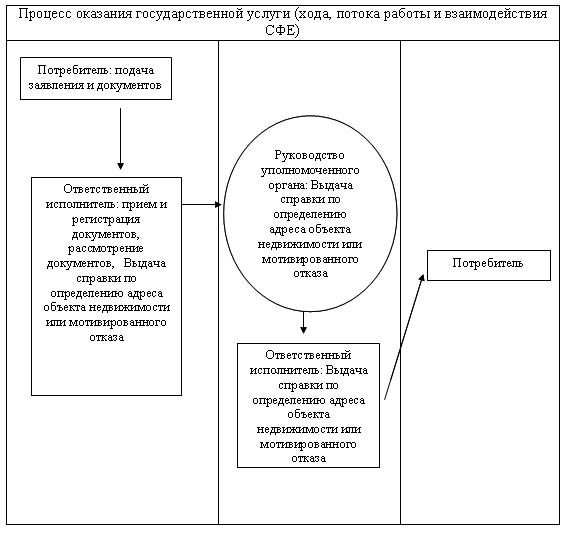 
					© 2012. РГП на ПХВ «Институт законодательства и правовой информации Республики Казахстан» Министерства юстиции Республики Казахстан
				N п/пНаименованиеЮридический адресномера телефонов1.ГУ "Отдел строительства, архитектуры и градостроительства города Сарани"Карагандинская область, город Сарань, улица Жамбыла, 678 (72137)

2-56-412.Отдел города Сарани филиал Республиканского государственного предприятия на праве хозяйственного ведения "ЦОН по Карагандинской области" Комитета по контролю автоматизации государственных услуг и координации деятельности центров обслуживания населения Министерства транспорта и коммуникаций Республики КазахстанКарагандинская область, город Сарань улица Жамбыла, 85/38 (72137)

4-25-263.Отдел города Сарани в поселке Актас филиал Республиканского государственного предприятия на праве хозяйственного ведения "ЦОН по Карагандинской области" Комитета по контролю автоматизации государственных услуг и координации деятельности центров обслуживания населения Министерства транспорта и коммуникаций Республики КазахстанКарагандинская область, город Сарань, поселок Актас, улица Первомайская, 16б8 (72137)

5-50-34Бұрыңғы мекен-жай:

Старый адрес:ҚАЗАҚСТАН РЕСПУБЛИКАСЫ, РЕСПУБЛИКА МАҢЫЗЫ БАР ҚАЛА /ОБЛЫС АТАУЫ, АУДАН АТАУЫ, АУЫЛДЫҚ ОКРУГІНІҢ АТАУЫ, ЕЛДІ-МЕКЕН АТАУЫ, ГЕОНИМ АТАУЫ, МЕКЕНЖАЙ ЭЛЕМЕНТТЕРІРЕСПУБЛИКА КАЗАХСТАН, НАИМЕНОВАНИЕ ГОРОДА РЕСПУБЛИКАНСКОГО ЗНАЧЕНИЯ/ОБЛАСТИ, НАИМЕНОВАНИЕ РАЙОНА, НАИМЕНОВАНИЕ СЕЛЬСКОГО ОКРУГА, НАИМЕНОВАНИЕ НАСЕЛЕННОГО ПУНКТА, НАИМЕНОВАНИЕ ГЕОНИМА, ЭЛЕМЕНТЫ АДРЕСАӨзгертілді:

Изменен на:ҚАЗАҚСТАН РЕСПУБЛИКАСЫ, РЕСПУБЛИКА МАҢЫЗЫ БАР ҚАЛА/ОБЛЫС АТАУЫ, АУДАН АТАУЫ, АУЫЛДЫҚ ОКРУГІНІҢ АТАУЫ, ЕЛДІ-МЕКЕН АТАУЫ, ГЕОНИМ АТАУЫ, МЕКЕНЖАЙ ЭЛЕМЕНТТЕРІРЕСПУБЛИКА КАЗАХСТАН, НАИМЕНОВАНИЕ ГОРОДА РЕСПУБЛИКАНСКОГО ЗНАЧЕНИЯ/ОБЛАСТИ, НАИМЕНОВАНИЕ РАЙОНА, НАИМЕНОВАНИЕ СЕЛЬСКОГО ОКРУГА, НАИМЕНОВАНИЕ НАСЕЛЕННОГО ПУНКТА, НАИМЕНОВАНИЕ ГЕОНИМА, ЭЛЕМЕНТЫ АДРЕСАМекен-жай тiркеу коды:

Регистрационный код адресаОбъектінің сипаттамасы:

Описание объектаҚұрылым категориясы:

Категория объектаКадастрлық нөмiр:

Кадастровый номерӨзгеріс тiркеу күнi:

Дата регистрации измененияНегіздеме:

Документ основаниеБерілген күні:

Дата выдачиТұрақты/алдын-ала тiркеу адресi:

Постоянный/предварительный адрес регистрации:ҚАЗАҚСТАН РЕСПУБЛИКАСЫ, РЕСПУБЛИКА МАҢЫЗЫ БАР ҚАЛА /ОБЛЫС АТАУЫ, АУДАН АТАУЫ, АУЫЛДЫҚ ОКРУГІНІҢ АТАУЫ, ЕЛДІ-МЕКЕН АТАУЫ, ГЕОНИМ АТАУЫ, МЕКЕНЖАЙ ЭЛЕМЕНТТЕРІРЕСПУБЛИКА КАЗАХСТАН, НАИМЕНОВАНИЕ ГОРОДА РЕСПУБЛИКАНСКОГО ЗНАЧЕНИЯ/ОБЛАСТИ, НАИМЕНОВАНИЕ РАЙОНА, НАИМЕНОВАНИЕ СЕЛЬСКОГО ОКРУГА, НАИМЕНОВАНИЕ НАСЕЛЕННОГО ПУНКТА, НАИМЕНОВАНИЕ ГЕОНИМА, ЭЛЕМЕНТЫ АДРЕСАМекен-жай тiркеу коды:

Регистрационный код адресаОбъектінің сипаттамасы:

Описание объектаҚұрылым категориясы:

Категория объектаКадастрлық нөмiр:

Кадастровый номерТiркеу күнi:

Дата регистрацииНегіздеме:

Документ основаниеБерілген күні:

Дата выдачиТұрақты/алдын-ала тiркеу адресi:

Постоянный/предварительный адрес регистрации:ҚАЗАҚСТАН РЕСПУБЛИКАСЫ, РЕСПУБЛИКА МАҢЫЗЫ БАР ҚАЛА/ОБЛЫС АТАУЫ, АУДАН АТАУЫ, АУЫЛДЫҚ ОКРУГІНІҢ АТАУЫ, ЕЛДІ-МЕКЕН АТАУЫ, ГЕОНИМ АТАУЫ, МЕКЕНЖАЙ ЭЛЕМЕНТТЕРІРЕСПУБЛИКА КАЗАХСТАН, НАИМЕНОВАНИЕ ГОРОДА РЕСПУБЛИКАНСКОГО ЗНАЧЕНИЯ/ОБЛАСТИ, НАИМЕНОВАНИЕ РАЙОНА, НАИМЕНОВАНИЕ СЕЛЬСКОГО ОКРУГА, НАИМЕНОВАНИЕ НАСЕЛЕННОГО ПУНКТА, НАИМЕНОВАНИЕ ГЕОНИМА, ЭЛЕМЕНТЫ АДРЕСАМекен-жай тiркеу коды:

Регистрационный код адресаОбъектінің сипаттамасы:

Описание объектаҚұрылым категориясы:

Категория объектаКадастрлық нөмiр:

Кадастровый номерЖойылу уақыты:

Дата упраздненияНегіздеме:

Документ основаниеБерілген күні:

Дата выдачиТұрақты/алдын-ала тiркеу адресi:

Постоянный/предварительный адрес регистрации:ҚАЗАҚСТАН РЕСПУБЛИКАСЫ, РЕСПУБЛИКА МАҢЫЗЫ БАР ҚАЛА /ОБЛЫС АТАУЫ, АУДАН АТАУЫ, АУЫЛДЫҚ ОКРУГІНІҢ АТАУЫ, ЕЛДІ-МЕКЕН АТАУЫ, ГЕОНИМ АТАУЫ, МЕКЕНЖАЙ ЭЛЕМЕНТТЕРІРЕСПУБЛИКА КАЗАХСТАН, НАИМЕНОВАНИЕ ГОРОДА РЕСПУБЛИКАНСКОГО ЗНАЧЕНИЯ/ОБЛАСТИ, НАИМЕНОВАНИЕ РАЙОНА, НАИМЕНОВАНИЕ СЕЛЬСКОГО ОКРУГА, НАИМЕНОВАНИЕ НАСЕЛЕННОГО ПУНКТА, НАИМЕНОВАНИЕ ГЕОНИМА, ЭЛЕМЕНТЫ АДРЕСАМекен-жай тiркеу коды:

Регистрационный код адресаОбъектінің сипаттамасы:

Описание объектаҚұрылым категориясы:

Категория объектаКадастрлық нөмiр:

Кадастровый номерТiркеу күнi:

Дата регистрацииНегіздеме:

Документ основаниеБерілген күні:

Дата выдачи